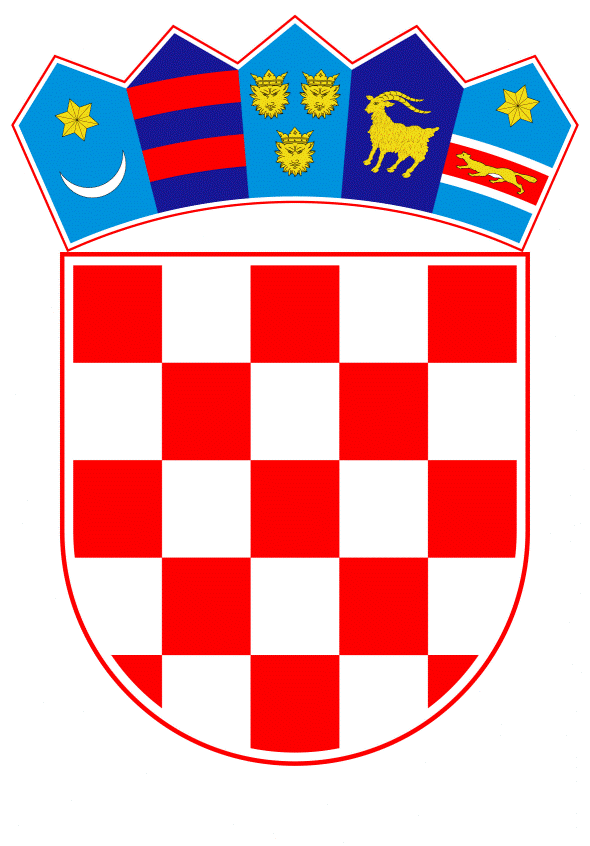 VLADA REPUBLIKE HRVATSKEZagreb, 23. siječnja 2019.______________________________________________________________________________________________________________________________________________________________________________________________________________________________Banski dvori | Trg Sv. Marka 2  | 10000 Zagreb | tel. 01 4569 222 | vlada.gov.hrPrijedlogNa temelju članka 15. Zakona o izvršavanju Državnog proračuna Republike Hrvatske za 2019. godinu (Narodne novine, broj 113/18), a u vezi sa člankom 58. Zakona o proračunu (Narodne novine, br. 87/08, 136/12 i 15/15), Vlada Republike Hrvatske je na sjednici održanoj  __________ 2019. godine donijelaODLUKUO RASPOREDU NEUTROŠENIH SREDSTAVA DRŽAVNOG PRORAČUNA REPUBLIKE HRVATSKE ZA 2019. GODINU I.Neutrošena sredstva Državnog proračuna Republike Hrvatske za 2019. godinu u okviru razdjela 020 Vlada Republike Hrvatske, s glave 99 Ured za razminiranje raspoređuju se s danom 1. siječnja 2019. na razdjel 040 Ministarstvo unutarnjih poslova, glavu 05 Ministarstvo unutarnjih poslova. Neutrošena sredstva Državnog proračuna Republike Hrvatske za 2019. godinu na razdjelu 256 Državni zavod za radiološku i nuklearnu sigurnost raspoređuju se s danom 1. siječnja 2019. na razdjel 040 Ministarstvo unutarnjih poslova, glavu 05 Ministarstvo unutarnjih poslova. Neutrošena sredstva Državnog proračuna Republike Hrvatske za 2019. godinu u okviru razdjela 040 Ministarstvo unutarnjih poslova, glave 30 Proračunski korisnici u funkciji zaštite i spašavanja, 28305 Državna uprava za zaštitu i spašavanje raspoređuju se s danom 1. siječnja 2019. dijelom na 21908 Hrvatska vatrogasna zajednica, a dijelom na glavu 05 Ministarstvo unutarnjih poslova.Neutrošena sredstva Državnog proračuna Republike Hrvatske za 2019. godinu u okviru razdjela 040 Ministarstvo unutarnjih poslova, s glave 35 Hrvatski centar za razminiranje i glave 40 Agencija za prostore ugrožene eksplozivnom atmosferom raspoređuju se s danom 1. siječnja 2019. na glavu 05 Ministarstvo unutarnjih poslova.Sredstva će se rasporediti prema rasporedu danom u Tablici 1. koja se nalazi u prilogu i sastavni je dio ove Odluke.II.Neutrošena sredstva Državnog proračuna Republike Hrvatske za 2019. godinu u okviru razdjela 049 Ministarstvo gospodarstva, poduzetništva i obrta, s glave 65 Proračunski korisnici u gospodarstvu, 47641 Agencija za investicije i konkurentnost i s glave 95 Hrvatski centar za zadružno poduzetništvo raspoređuju se s danom 1. siječnja 2019. na glavu 05 Ministarstvo gospodarstva, poduzetništva i obrta.Neutrošena sredstva Državnog proračuna Republike Hrvatske za 2019. godinu u okviru razdjela 080 Ministarstvo znanosti i obrazovanja, s glave 91 Agencije i ostale javne ustanove u znanosti i obrazovanju, 45871 Hrvatski mjeriteljski institut raspoređuju se s danom 1. siječnja 2019. na razdjel 049 Ministarstvo gospodarstva, poduzetništva i obrta, glavu 70 Državni zavod za mjeriteljstvo.Sredstva će se rasporediti prema rasporedu danom u Tablici 2. koja se nalazi u prilogu i sastavni je dio ove Odluke.III.Neutrošena sredstva Državnog proračuna Republike Hrvatske za 2019. godinu u okviru razdjela 060 Ministarstvo poljoprivrede, s glave 25 Hrvatska agencija za hranu raspoređuju se s danom 1. siječnja 2019. na glavu 35 Hrvatska agencija za poljoprivredu i hranu.Neutrošena sredstva Državnog proračuna Republike Hrvatske za 2019. godinu u okviru razdjela 060 Ministarstvo poljoprivrede, s glave 45 Hrvatska poljoprivredna agencija raspoređuju se s danom 1. siječnja 2019. na glavu 05 Ministarstvo poljoprivrede i na glavu 35 Hrvatska agencija za poljoprivredu i hranu.Neutrošena sredstva Državnog proračuna Republike Hrvatske za 2019. godinu u okviru razdjela 060 Ministarstvo poljoprivrede, s glave 50 Hrvatska poljoprivredno-šumarska savjetodavna služba raspoređuju se s danom 1. siječnja 2019. na glavu 05 Ministarstvo poljoprivrede.Sredstva će se rasporediti prema rasporedu danom u Tablici 3. koja se nalazi u prilogu i sastavni je dio ove Odluke.IV.Neutrošena sredstva Državnog proračuna Republike Hrvatske za 2019. godinu u okviru razdjela 061 Ministarstvo regionalnoga razvoja i fondova Europske unije, s glave 20 Agencije za regionalni razvoj Republike Hrvatske raspoređuju se s danom 1. siječnja 2019. na glavu 05 Ministarstvo regionalnoga razvoja i fondova Europske unije.Sredstva će se rasporediti prema rasporedu danom u Tablici 4. koja se nalazi u prilogu i sastavni je dio ove Odluke.V.Neutrošena sredstva Državnog proračuna Republike Hrvatske za 2019. godinu u okviru razdjela 065 Ministarstvo mora, prometa i infrastrukture, s glave 50 Agencija za vodne putove raspoređuju se s danom 1. siječnja 2019. na glavu 05 Ministarstvo mora, prometa i infrastrukture.Sredstva će se rasporediti prema rasporedu danom u Tablici 5. koja se nalazi u prilogu i sastavni je dio ove Odluke.VI.Neutrošena sredstva Državnog proračuna Republike Hrvatske za 2019. godinu u okviru razdjela 076 Ministarstvo graditeljstva i prostornoga uređenja s glave 10 Hrvatski zavod za prostorni razvoj raspoređuju se s danom 1. siječnja 2019. na glavu 05 Ministarstvo graditeljstva i prostornoga uređenja, a s glave 30 Agencija za obnovu osječke Tvrđe na razdjel 025 Ministarstvo financija, glavu 06 Ministarstvo financija - ostali izdaci države.Sredstva će se rasporediti prema rasporedu danom u Tablici 6. koja se nalazi u prilogu i sastavni je dio ove Odluke.VII.Neutrošena sredstva Državnog proračuna Republike Hrvatske za 2019. godinu u okviru razdjela 077 Ministarstvo zaštite okoliša i energetike, s glave 30 Hrvatska agencija za okoliš i prirodu raspoređuju se s danom 1. siječnja 2019. na glavu 05 Ministarstvo zaštite okoliša i energetike.Sredstva će se rasporediti prema rasporedu danom u Tablici 7. koja se nalazi u prilogu i sastavni je dio ove Odluke.VIII.Neutrošena sredstva Državnog proračuna Republike Hrvatske za 2019. godinu u okviru razdjela 086 Ministarstvo rada i mirovinskoga sustava, s glave 40 Zavod za unapređivanje zaštite na radu raspoređuju se s danom 1. siječnja 2019. na glavu 05 Ministarstvo rada i mirovinskoga sustava.Sredstva će se rasporediti prema rasporedu danom u Tablici 8. koja se nalazi u prilogu i sastavni je dio ove Odluke.IX.Za izvršenje ove Odluke zadužuje se Ministarstvo financija.X.Ova Odluka stupa na snagu danom donošenja, a objavit će se u Narodnim novinama.P R E D S J E D N I Kmr. sc. Andrej PlenkovićKLASA:		URBROJ:Zagreb,	OBRAZLOŽENJEVlada Republike Hrvatske je na sjednici održanoj 2. kolovoza 2018. godine donijela Zaključak KLASA: 022-03/18-07/355, URBROJ: 50301-25/06-18-2 kojim se prihvaća Prijedlog smanjenja broja agencija, zavoda, fondova, instituta, zaklada, trgovačkih društava i drugih pravnih osoba s javnim ovlastima, dok se nadležna tijela državne uprave zadužuju za provedbu svih aktivnosti radi provedbe navedenog akta.U skladu s predmetnim Zaključkom, i stupanjem na snagu s 1. siječnja 2019. zakonskih propisa temeljem kojih su pojedina tijela prestala s radom, a njihove poslove preuzela druga nadležna tijela, stvoreni su preduvjeti za donošenje Odluke o rasporedu neutrošenih sredstava Državnog proračuna Republike Hrvatske za 2019. godinu. Naime, člankom 58. Zakona o proračunu (Narodne novine, br. 87/08, 136/12 i 15/15) propisano je da se u slučaju ukidanja proračunskog korisnika ili smanjenja njegova djelokruga, odnosno nadležnosti, temeljem propisa u toku godine, pri čemu dolazi do smanjenja sredstava, neutrošena sredstva za njegove rashode i izdatke prenose u proračunsku zalihu ili proračunskom korisniku koji preuzme njegove poslove. Slijedom svega navedenoga, te sukladno članku 15. Zakona o izvršavanju Državnog proračuna Republike Hrvatske za 2019. godinu (Narodne novine, br. 113/18), a u vezi s prethodno navedenim člankom 58. Zakona o proračunu, izrađena je Odluka o rasporedu neutrošenih sredstava Državnog proračuna Republike Hrvatske za 2019. godinu kojom se neutrošena sredstva:•	Ureda za razminiranje Vlade Republike Hrvatske, Državne uprave za zaštitu i spašavanje, Hrvatskog centra za razminiranje, Agencije za prostore ugrožene eksplozivnom atmosferom i Državnog zavoda za radiološku i nuklearnu sigurnost raspoređuju Ministarstvu unutarnjih poslova i Hrvatskoj vatrogasnoj zajednici,•	Agencije za investicije i konkurentnost, Hrvatskog centra za zadružno poduzetništvo te Hrvatskog mjeriteljskog instituta raspoređuju Ministarstvu gospodarstva, poduzetništva i obrta i Državnom zavodu za mjeriteljstvo,•	Hrvatske agencije za hranu, Hrvatske poljoprivredne agencije i Hrvatske poljoprivredno-šumarske savjetodavne službe raspoređuju Ministarstvu poljoprivrede i Hrvatskoj agenciji za poljoprivredu i hranu,•	Agencije za regionalni razvoj Republike Hrvatske raspoređuju se Ministarstvu regionalnoga razvoja i fondova Europske unije,•	Agencije za vodne putove raspoređuju se Ministarstvu mora, prometa i  infrastrukture,•	Hrvatskog zavoda za prostorni razvoj raspoređuju se Ministarstvu graditeljstva i prostornoga uređenja, a Agencije za obnovu osječke Tvrđe raspoređuju se Ministarstvu financija•	Hrvatske agencije za okoliš i prirodu raspoređuju se Ministarstvu zaštite okoliša i energetike,•	Zavoda za unapređivanje zaštite na radu raspoređuju se Ministarstvu rada i mirovinskoga sustava. Predlagatelj:Ministarstvo financijaPredmet:Prijedlog odluke o rasporedu neutrošenih sredstava Državnog proračuna Republike Hrvatske za 2019. godinu